PREDSEDA NÁRODNEJ RADY SLOVENSKEJ REPUBLIKYČíslo: CRD-445/2021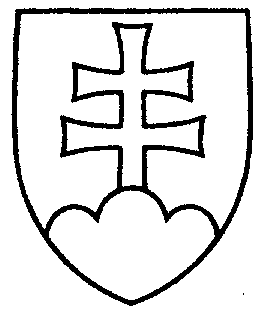 466ROZHODNUTIEPREDSEDU NÁRODNEJ RADY SLOVENSKEJ REPUBLIKYzo 16. marca 2021o pridelení návrhu na prijatie uznesenia, podaného poslancami Národnej rady Slovenskej republiky na prerokovanie výboru Národnej rady Slovenskej republiky	N a v r h u j e m	Národnej rade Slovenskej republiky	A.  p r i d e l i ť	návrh poslancov Národnej rady Slovenskej republiky Juraja BLANÁRA, Roberta FICA, Vladimíra FAIČA a Richarda TAKÁČA na prijatie uznesenia Národnej rady Slovenskej republiky k prepracovaniu návrhu Plánu podpory obnovy a odolnosti Slovenskej republiky
(tlač 474), doručený 16. marca 2021	na prerokovanie	Výboru Národnej rady Slovenskej republiky pre európske záležitosti;	B. u r č u j e m	1. ako gestorský Výbor Národnej rady Slovenskej republiky pre európske záležitosti, ktorý Národnej rade Slovenskej republiky podá správu o výsledku prerokovania uvedeného materiálu vo výbore a návrh na uznesenie Národnej rady Slovenskej republiky,	2. lehotu na prerokovanie návrhu vo výbore do začiatku rokovania o tomto návrhu na schôdzi Národnej rady Slovenskej republiky.Boris   K o l l á r   v. r.